选择（3分×10=30分）1、下列各数中，互为倒数的是                                  （    ）A、和3     B、和    C、和     D、和2、若，则等于                                   （    ）A、1           B、25        C、1或25     D、－1或－253、两数的和与积都是负数，这两个数为                           （    ）   A、两数异号，且负数的绝对值较大   B、两数异号，且正数的绝对值较大   C、两数都是负数                   D、两数的符号不同4、四个式子：①，②，③，④ 中，不正确的个数有                                          （    ）  A、1个          B、2个          C、3个          D、4个5、若的关系是                       （    ）  A、相等                     B、互为相反数  C、互为倒数                 D、相等或互为相反数6、下列说法中，正确的是                                        （    ）A、近似数2.34和2.340的精确数相同。B、近似数89.0精确到个位，有两个有效数字是8、9。C、近似数8千和近似数8000的精确度相同。D、近似数3.1416精确到万分位。7、已知：整数、满足，则的值有                     （    ）A、1个          B、2个         C、3个       D、4个8、某地遭遇旱灾，约10万人的生活受到严重影响，现调拨一批粮食救济灾区人民的生活，若这批粮食可供灾区人民生活20天，平均每人每天需0.5千克，则这批救济粮约为                                          （    ）A、千克                      B、千克C、千克                      D、千克9、为任意有理数，下列说法正确的是                           （    ）   A、的值总是正的         B、的值总是正的   C、的值总是负的        D、的值总比1小10、计算的结果是                                   （    ）A、－5     B、5      C、    D、－填空（3分×8=24分）11、 －0.5的倒数是        ，=       ，=        。12、6.32951精确到0.001的近似数是           ,它的有效数字是     。13、如图，是一个简单的数值运算程序，当输入的值为—1时，则输出的数值为         。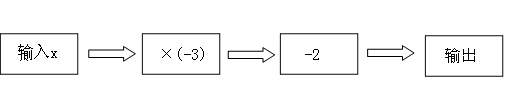 14、若、互为倒数，、互为相反数，则=        。15、若16、在的地图上量得A、B两地的距离是，用科学记数法表示A，B两地的实际距离是__________。17、已知，则=____________，若，=__________。18、若+=0,则=_______。计算（5分×4=20分）19、20、21、22、解答题23、地球上的植物每年能生产克即大卡的有机物质，但实际上人类只能利用其，即大卡，若每人每天消耗2200大卡植物能量，试问地球上最多可以养活多少亿人口？（6分）24、一天，甲乙两人利用温差测量山峰的高度，甲在山顶测得温度是-1ºC，乙此时在山脚测得温度是5ºC，已知该地区每增加100米，气温大约降低0.6ºC，这个山峰的高度大约是多少米？(6分)25、一商店将售价498元的某型号的微波炉在售价的基础上提高45%，然后在广告中写上“大酬宾，七五折优惠”，经顾客投拆后执法部门按已得非法收入的10倍处以罚款，求罚款额是多少？（6分）26、若求：   ……的值。（8分）